Учредитель Администрация и Совет депутатов Сиротинского сельского поселения Иловлинского муниципального района Волгоградской области                                  15.02.2024 года                      №7/250Отделение СФР по Волгоградской области назначило единое пособие родителям более 183 тысяч детейВ 2023 году Отделение СФР по Волгоградской области назначило единое пособие родителям 183 389 детей до 17 лет и 6 135 беременным женщинам. На обеспечение этих целей было направлено свыше 17 миллиардов рублей. Единое пособие назначается с учётом комплексной оценки нуждаемости при соблюдении следующих условий:среднедушевой доход семьи не превышает прожиточный минимум на человека в регионе;имущество семьи соответствует установленным критериям;члены семьи старше 18 лет должны иметь официальный доход или уважительные причины его отсутствия.Напомним, что единое пособие было введено в России с 2023 года. Выплата назначается беременной женщине, вставшей на учёт до 12 недель беременности, и одному из родителей (усыновителей, опекунов (попечителей) ребёнка в возрасте до 17 лет.Размер выплат рассчитывается исходя из прожиточного минимума, который в Волгоградской области составляет 12 891 рубль на детей и 14 486 рублей для трудоспособного населения. Для каждой семьи размер пособия индивидуален и составляет 50%, 75%, и 100% от указанных прожиточных минимумов.Подать заявление на единое пособие можно через портал Госуслуг, в клиентской службе регионального Отделения СФР или офисах МФЦ.Если у вас остались вопросы, то вы можете обратиться к специалистам контакт-центра по телефону: 8 (800) 100-00-01.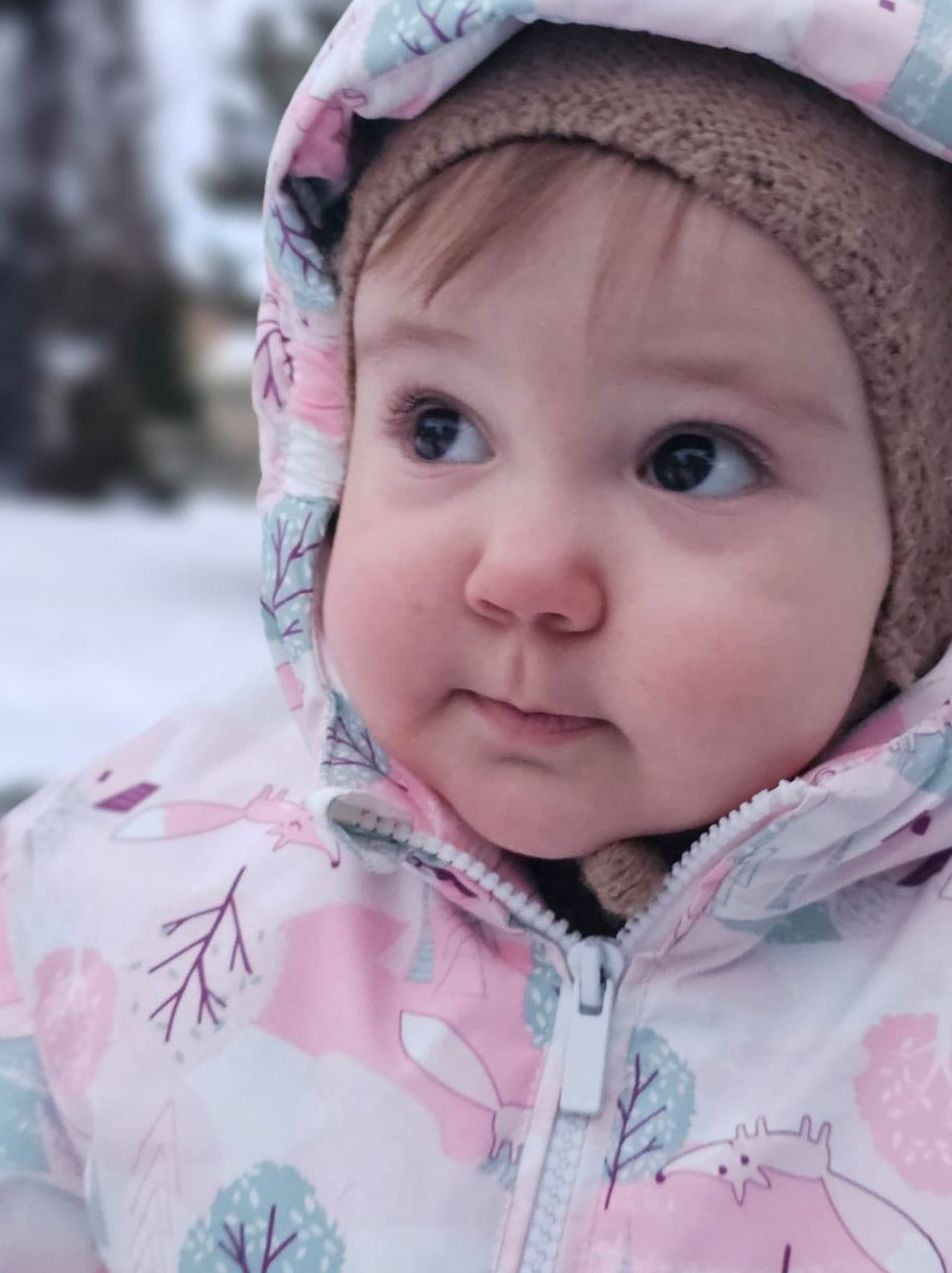 